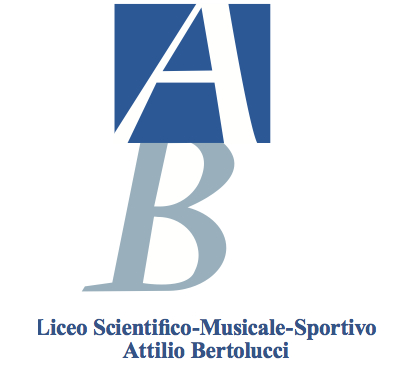 				Al Dirigente Scolastico           		Liceo Attilio Bertolucci          		Via Toscana 10/a           		43122 PARMAOggetto: Iscrizione esame integrativo di cambio strumento – Liceo MusicaleIl/La sottoscritto/a (cognome e nome dello studente)________________________________________________________________________________nato/a _____________________ il ________________ residente a__________________________                 prov._______ via/piazza _________________________________________________ n°_________ tel._______________________   email personale________________________________________ email della famiglia________________________________________________________________frequentante la classe ____________ del Liceo Musicale Attilio Bertolucci        CHIEDE di poter sostenere gli esami INTEGRATIVI per CAMBIO STRUMENTOda _________________________________________ a __________________________________________Allega ricevuta del versamento di € 12,09 sul c/c 1016 intestato a Agenzia delle Entrate – Centro Operativo di Pescara – Tasse scolasticheParma, _______________________    Firma dello studente________________________________________________Firma dei genitori*________________________________________________________________________________________________*Alla luce delle disposizioni del Codice civile in materia di filiazione, la scelta, rientrando nella responsabilità genitoriale, deve essere sempre condivisa dai genitori. Qualora sia firmata da un solo genitore, si intende che la scelta sia stata comunque condivisa. 